NAVODILA ZA DELO:Prejšnjo uro smo končali s spoznavanjem Alpskih pokrajin. Zato si danes najprej napiši v zvezek za geografijo (malo večji) naslov novega poglavja: PREDALPSKE POKRAJINE. Pod ta naslov nato napiši naslov današnje ure: OBSEG IN NARAVNE ZNAČILNOSTI (98-101).Preberi besedilo v učbeniku na straneh 98-101 (Predalpske pokrajine so v naravnem pogledu nekakšno nadaljevanje Alpskih). Oglej si tudi pripadajoče kartografsko in slikovno gradivo. Branje in ogled lahko večkrat ponoviš.Reši vajo 52 v delovnem zvezku, ki jo najdeš na straneh 29-30. Reši tudi vajo 56 a, ki jo najdeš v delovnem zvezku na strani 32-33. (Pri vaji 56 a ne zapisuj imen pokrajin od številke 10 do številke 15, saj jih boš spoznal šele pri obravnavi Ljubljanske kotline!)V zvezek prepiši povzetek snovi, ki ga najdeš na naslednjih dveh straneh tega Wordovega dokumenta.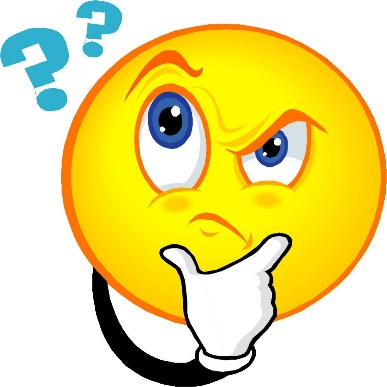 Povzetek snovi:OBSEG IN NARAVNE ZNAČILNOSTI 
(98-101)1. Obseg:- Lega: J, JV in V od Alp.- Delitev: 	a) Predalpska hribovja:* Zahodno (Cerkljansko, Idrijsko, Škofjeloško, Polhograjsko hribovje),* Vzhodno (Posavsko hribovje),* Severovzhodno (Zgornja Savinjska dolina, Velenjska kotlina, Vitanjske Karavanke, Pohorsko Podravje).b) Kotline:* Ljubljanska in Celjska kotlina.2. Kamnine in površje:* rečni nanosi (dna dolin in kotlin),* apnenec, dolomit, magmatske in metamorfne kamnine (hribovja).3. Podnebje:- Prevladuje zmerno celinsko podnebje. Višji deli imajo gorsko podnebje.- Vpliv Jadranskega morja proti severovzhodu slabi.- Značilen je temperaturni obrat (posledica: onesnaževanje).4. Rastlinstvo:- Obsežni gozdovi.- Na prisojah, dnu dolin in kotlin so njive, travniki, pašniki in naselja.5. Reke:- Glej DZ (vajo 56 a na str. 33).- Na rekah so številne hidroelektrarne.- Onesnaževanje (vzrok: naselja, industrija).